CURRICULUM VITAE
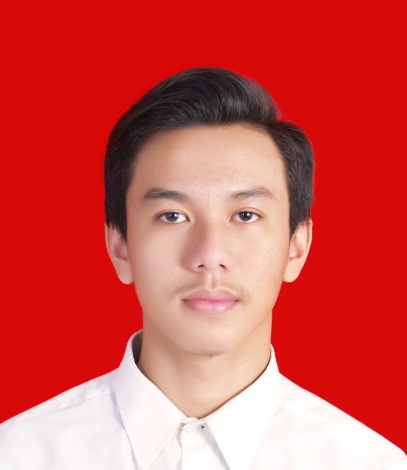 Personal InformationName			: Muhammad Hilmy Aziz
Address(es)	 	: - Buah Batu Residence Number A8, Bandung   - Guru Sereh Street Number 52B, Cijantung,    East Jakarta 13790Telephone 		: +62 8118258111
Place of Birth 	: Jakarta
Date of Birth 		: July 18th 1996
E-mail 		: hilmyaaziz@gmail.com
Skype | Line 		: hilmyaaziz
Formal EducationUniversity 		: Telkom University 		2014 – NowSenior High School 	: Sutomo 1 Medan 		2011 – 2014Junior High School	: Nurul Fikri Boarding School 	2008 – 2011Elementary 		: Al – Hijrah 			2002 – 2008
Non-Formal EducationEnglish Course 			2013 – 2014 Harmony of Goal Training 	2015
Organization Experience AIESEC in Bandung		2015House of Electra 		2015House of Electra 		2014 Student Council 		2011 Volunteering ExperienceInternational Literacy Day 2015 in TelkomAchievement 1st Winner O2SN Swimming in Serang 	2011
Extracurricular Swimming 				2008 – 2010 Athletic 				2011 Merpati Putih 				2014
Hobbies & Interest Travelling, Football, Swimming, Watching Movie